(*) Solo aplica para proyectos con Resolución de Declaratoria de Interés Nacional, RCA o RF aprobada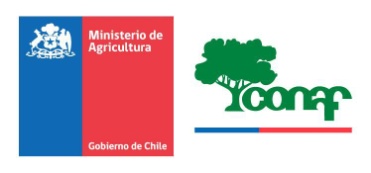 FORMULARIO DE EXCEPCIONALIDAD DEL ARTÍCULO 19 DE LA LEY N.º 20.283FORMULARIO DE EXCEPCIONALIDAD DEL ARTÍCULO 19 DE LA LEY N.º 20.283FORMULARIO DE EXCEPCIONALIDAD DEL ARTÍCULO 19 DE LA LEY N.º 20.283Registro Unidad ReceptoraRegistro Unidad ReceptoraRegistro Unidad ReceptoraRegistro Unidad ReceptoraRegistro Unidad ReceptoraLa unidad encargada de evaluar la solicitud debe completar la siguiente información:La unidad encargada de evaluar la solicitud debe completar la siguiente información:La unidad encargada de evaluar la solicitud debe completar la siguiente información:La unidad encargada de evaluar la solicitud debe completar la siguiente información:La unidad encargada de evaluar la solicitud debe completar la siguiente información:Unidad receptoraUnidad receptoraUnidad receptora:Fecha de ingresoFecha de ingresoFecha de ingreso:Número de expedienteNúmero de expedienteNúmero de expediente:Nombre, firma y timbre recepcionistaNombre, firma y timbre recepcionistaNombre, firma y timbre recepcionista:Individualización del solicitanteIndividualización del solicitanteIndividualización del solicitanteIndividualización del solicitanteIndividualización del solicitanteTipo de solicitanteTipo de solicitanteTipo de solicitante:Especifique persona natural o jurídicaNombre solicitanteNombre solicitanteNombre solicitante:N.º Rol Único TributarioN.º Rol Único TributarioN.º Rol Único Tributario:Nombre representante legalNombre representante legalNombre representante legal:N.º Cédula de IdentidadN.º Cédula de IdentidadN.º Cédula de Identidad:Constancia personería  Constancia personería  Constancia personería  :(indicar capítulo, párrafo y línea del documento en que consta personería para representar a la persona natural o jurídica que concurre como solicitante)Correo electrónico representante legalCorreo electrónico representante legalCorreo electrónico representante legal:Correo electrónico adicionalCorreo electrónico adicionalCorreo electrónico adicional:DirecciónDirecciónDirección:TeléfonosTeléfonosTeléfonos:Forma de notificaciónForma de notificaciónForma de notificación:Especifique notificación electrónica o carta certificada.Documentos adjuntos que respaldan la representación:Documentos adjuntos que respaldan la representación:Documentos adjuntos que respaldan la representación:Documentos adjuntos que respaldan la representación:Documentos adjuntos que respaldan la representación:1.Cédula de identidad del representante legal.Cédula de identidad del representante legal.Cédula de identidad del representante legal.Cédula de identidad del representante legal.2.Cédula rol único tributario.Cédula rol único tributario.Cédula rol único tributario.Cédula rol único tributario.3.Decretos, mandatos, actas, escrituras y en general cualquier documento en que conste la personería (con vigencia no superior a 90 días). Deben ser documentos originales o copias legalizadas.Decretos, mandatos, actas, escrituras y en general cualquier documento en que conste la personería (con vigencia no superior a 90 días). Deben ser documentos originales o copias legalizadas.Decretos, mandatos, actas, escrituras y en general cualquier documento en que conste la personería (con vigencia no superior a 90 días). Deben ser documentos originales o copias legalizadas.Decretos, mandatos, actas, escrituras y en general cualquier documento en que conste la personería (con vigencia no superior a 90 días). Deben ser documentos originales o copias legalizadas.Objetivo de la intervención o alteración de hábitatObjetivo de la intervención o alteración de hábitatObjetivo de la intervención o alteración de hábitatObjetivo de la intervención o alteración de hábitatObjetivo de la intervención o alteración de hábitatObjetivo de la intervención o alteración de hábitatObjetivo de la intervención o alteración de hábitatObjetivo de la intervención o alteración de hábitatMarque el objetivo de la obra o actividad que genera la intervención o alteración de hábitat Marque el objetivo de la obra o actividad que genera la intervención o alteración de hábitat Marque el objetivo de la obra o actividad que genera la intervención o alteración de hábitat Marque el objetivo de la obra o actividad que genera la intervención o alteración de hábitat Marque el objetivo de la obra o actividad que genera la intervención o alteración de hábitat Marque el objetivo de la obra o actividad que genera la intervención o alteración de hábitat Marque el objetivo de la obra o actividad que genera la intervención o alteración de hábitat Marque el objetivo de la obra o actividad que genera la intervención o alteración de hábitat ☐☐Ejecución de obras o desarrollo de actividades según inciso 4 artículo 7 de la Ley N.º 20.283Ejecución de obras o desarrollo de actividades según inciso 4 artículo 7 de la Ley N.º 20.283Ejecución de obras o desarrollo de actividades según inciso 4 artículo 7 de la Ley N.º 20.283Ejecución de obras o desarrollo de actividades según inciso 4 artículo 7 de la Ley N.º 20.283Ejecución de obras o desarrollo de actividades según inciso 4 artículo 7 de la Ley N.º 20.283Ejecución de obras o desarrollo de actividades según inciso 4 artículo 7 de la Ley N.º 20.283☐Construcción de caminosConstrucción de caminosConstrucción de caminosConstrucción de caminosConstrucción de caminos☐Ejercicio de concesiones o servidumbres minerasEjercicio de concesiones o servidumbres minerasEjercicio de concesiones o servidumbres minerasEjercicio de concesiones o servidumbres minerasEjercicio de concesiones o servidumbres mineras☐Ejercicio de concesiones o servidumbres de gasEjercicio de concesiones o servidumbres de gasEjercicio de concesiones o servidumbres de gasEjercicio de concesiones o servidumbres de gasEjercicio de concesiones o servidumbres de gas☐Ejercicio de concesiones o servidumbres de servicios eléctricosEjercicio de concesiones o servidumbres de servicios eléctricosEjercicio de concesiones o servidumbres de servicios eléctricosEjercicio de concesiones o servidumbres de servicios eléctricosEjercicio de concesiones o servidumbres de servicios eléctricos☐Ejercicio de concesiones o servidumbres de ductosEjercicio de concesiones o servidumbres de ductosEjercicio de concesiones o servidumbres de ductosEjercicio de concesiones o servidumbres de ductosEjercicio de concesiones o servidumbres de ductos☐Ejercicio de otras concesiones o servidumbres reguladas por Ley (especificar):_____________________________________________________________________Ejercicio de otras concesiones o servidumbres reguladas por Ley (especificar):_____________________________________________________________________Ejercicio de otras concesiones o servidumbres reguladas por Ley (especificar):_____________________________________________________________________Ejercicio de otras concesiones o servidumbres reguladas por Ley (especificar):_____________________________________________________________________Ejercicio de otras concesiones o servidumbres reguladas por Ley (especificar):_____________________________________________________________________☐☐Investigaciones científicasInvestigaciones científicasInvestigaciones científicasInvestigaciones científicasInvestigaciones científicasInvestigaciones científicas☐☐Fines sanitariosFines sanitariosFines sanitariosFines sanitariosFines sanitariosFines sanitariosDocumentos adjuntos que acrediten el tipo de proyecto o actividad:Documentos adjuntos que acrediten el tipo de proyecto o actividad:Documentos adjuntos que acrediten el tipo de proyecto o actividad:Documentos adjuntos que acrediten el tipo de proyecto o actividad:Documentos adjuntos que acrediten el tipo de proyecto o actividad:Documentos adjuntos que acrediten el tipo de proyecto o actividad:Documentos adjuntos que acrediten el tipo de proyecto o actividad:Documentos adjuntos que acrediten el tipo de proyecto o actividad:1.Acto o decreto de constitución de la servidumbre o concesión con el fin de acreditar que se trata de obras o actividades consideradas en el inciso cuarto del artículo 7° de la Ley N.º 20.283.Acto o decreto de constitución de la servidumbre o concesión con el fin de acreditar que se trata de obras o actividades consideradas en el inciso cuarto del artículo 7° de la Ley N.º 20.283.Acto o decreto de constitución de la servidumbre o concesión con el fin de acreditar que se trata de obras o actividades consideradas en el inciso cuarto del artículo 7° de la Ley N.º 20.283.Acto o decreto de constitución de la servidumbre o concesión con el fin de acreditar que se trata de obras o actividades consideradas en el inciso cuarto del artículo 7° de la Ley N.º 20.283.Acto o decreto de constitución de la servidumbre o concesión con el fin de acreditar que se trata de obras o actividades consideradas en el inciso cuarto del artículo 7° de la Ley N.º 20.283.Acto o decreto de constitución de la servidumbre o concesión con el fin de acreditar que se trata de obras o actividades consideradas en el inciso cuarto del artículo 7° de la Ley N.º 20.283.Acto o decreto de constitución de la servidumbre o concesión con el fin de acreditar que se trata de obras o actividades consideradas en el inciso cuarto del artículo 7° de la Ley N.º 20.283.2.Carta institución patrocinante o financiera de la investigación.Carta institución patrocinante o financiera de la investigación.Carta institución patrocinante o financiera de la investigación.Carta institución patrocinante o financiera de la investigación.Carta institución patrocinante o financiera de la investigación.Carta institución patrocinante o financiera de la investigación.Carta institución patrocinante o financiera de la investigación.3.Los proyectos con fines sanitarios no requieren documento.Los proyectos con fines sanitarios no requieren documento.Los proyectos con fines sanitarios no requieren documento.Los proyectos con fines sanitarios no requieren documento.Los proyectos con fines sanitarios no requieren documento.Los proyectos con fines sanitarios no requieren documento.Los proyectos con fines sanitarios no requieren documento.Antecedentes del proyectoAntecedentes del proyectoAntecedentes del proyectoAntecedentes del proyectoAntecedentes del proyectoAntecedentes del proyectoAntecedentes del proyectoAntecedentes del proyectoNombre del proyectoNombre del proyectoNombre del proyectoNombre del proyecto::::Resolución de Declaratoria de Interés Nacional (*)Resolución de Declaratoria de Interés Nacional (*)Resolución de Declaratoria de Interés Nacional (*)Resolución de Declaratoria de Interés Nacional (*)Resolución de Declaratoria de Interés Nacional (*):::RCA N.º (*)RCA N.º (*)RCA N.º (*)RCA N.º (*)::RF N.º (*):Enlace expediente SEIA (*)Enlace expediente SEIA (*)Enlace expediente SEIA (*)Enlace expediente SEIA (*)::::Región(es)Región(es)Región(es)Región(es)::::Provincia(s)Provincia(s)Provincia(s)Provincia(s)::::Comuna(s)Comuna(s)Comuna(s)Comuna(s)::::Resumen proyectoResumen proyectoResumen proyectoResumen proyecto::::Identificación de la(s) Especie(s) en Categoría de ConservaciónIdentificación de la(s) Especie(s) en Categoría de ConservaciónIdentificación de la(s) Especie(s) en Categoría de ConservaciónIdentificación de la(s) Especie(s) en Categoría de ConservaciónIdentificación de la(s) Especie(s) en Categoría de ConservaciónIdentificación de la(s) Especie(s) en Categoría de ConservaciónIdentificación de la(s) Especie(s) en Categoría de ConservaciónIdentificación de la(s) Especie(s) en Categoría de ConservaciónIdentificación de la(s) Especie(s) en Categoría de ConservaciónIdentificación de la(s) Especie(s) en Categoría de ConservaciónIdentificación de la(s) Especie(s) en Categoría de ConservaciónN.ºN.ºNombre científicoNombre científicoNombre comúnEstado de conservaciónEstado de conservaciónProceso y añoProceso y añoDecretoDecreto1122334455Identificación del número de individuos y superficie a ser intervenidos o cuyo hábitat sea alterado y su representación en cartografía digital georreferenciadaIdentificación del número de individuos y superficie a ser intervenidos o cuyo hábitat sea alterado y su representación en cartografía digital georreferenciadaIdentificación del número de individuos y superficie a ser intervenidos o cuyo hábitat sea alterado y su representación en cartografía digital georreferenciadaIdentificación del número de individuos y superficie a ser intervenidos o cuyo hábitat sea alterado y su representación en cartografía digital georreferenciadaIdentificación del número de individuos y superficie a ser intervenidos o cuyo hábitat sea alterado y su representación en cartografía digital georreferenciadaIdentificación del número de individuos y superficie a ser intervenidos o cuyo hábitat sea alterado y su representación en cartografía digital georreferenciadaIdentificación del número de individuos y superficie a ser intervenidos o cuyo hábitat sea alterado y su representación en cartografía digital georreferenciadaIdentificación del número de individuos y superficie a ser intervenidos o cuyo hábitat sea alterado y su representación en cartografía digital georreferenciadaIdentificación del número de individuos y superficie a ser intervenidos o cuyo hábitat sea alterado y su representación en cartografía digital georreferenciadaIdentificación del número de individuos y superficie a ser intervenidos o cuyo hábitat sea alterado y su representación en cartografía digital georreferenciadaIdentificación del número de individuos y superficie a ser intervenidos o cuyo hábitat sea alterado y su representación en cartografía digital georreferenciadaEspecie en Categoría de Conservación (nombre científico)Especie en Categoría de Conservación (nombre científico)Especie en Categoría de Conservación (nombre científico)Intervención Intervención Intervención Intervención Intervención Alteración de hábitatAlteración de hábitatAlteración de hábitatEspecie en Categoría de Conservación (nombre científico)Especie en Categoría de Conservación (nombre científico)Especie en Categoría de Conservación (nombre científico)Tipo (corta, eliminación, destrucción, descepado)Tipo (corta, eliminación, destrucción, descepado)Tipo (corta, eliminación, destrucción, descepado)N. º individuosSuperficie (ha)N.º individuosN.º individuosSuperficie (ha)TotalTotalTotalDocumentos adjuntos que respaldan la representación en cartografía digital georreferenciada:Documentos adjuntos que respaldan la representación en cartografía digital georreferenciada:Documentos adjuntos que respaldan la representación en cartografía digital georreferenciada:Documentos adjuntos que respaldan la representación en cartografía digital georreferenciada:Documentos adjuntos que respaldan la representación en cartografía digital georreferenciada:Documentos adjuntos que respaldan la representación en cartografía digital georreferenciada:Documentos adjuntos que respaldan la representación en cartografía digital georreferenciada:Documentos adjuntos que respaldan la representación en cartografía digital georreferenciada:Documentos adjuntos que respaldan la representación en cartografía digital georreferenciada:Documentos adjuntos que respaldan la representación en cartografía digital georreferenciada:Documentos adjuntos que respaldan la representación en cartografía digital georreferenciada:1 23